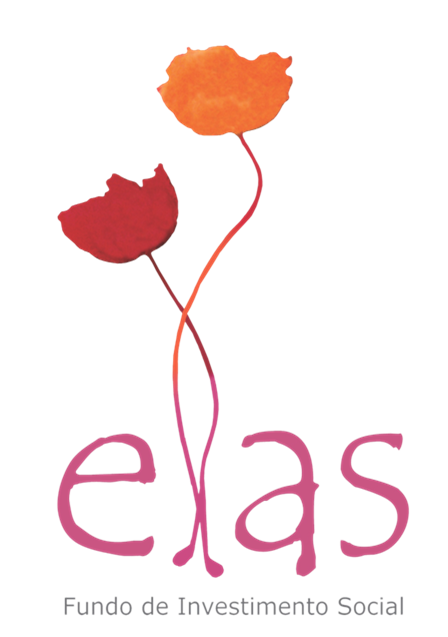 FORMULÁRIO PARA SOLICITAÇÃO DE APOIO A PROJETOSXXIII CONCURSO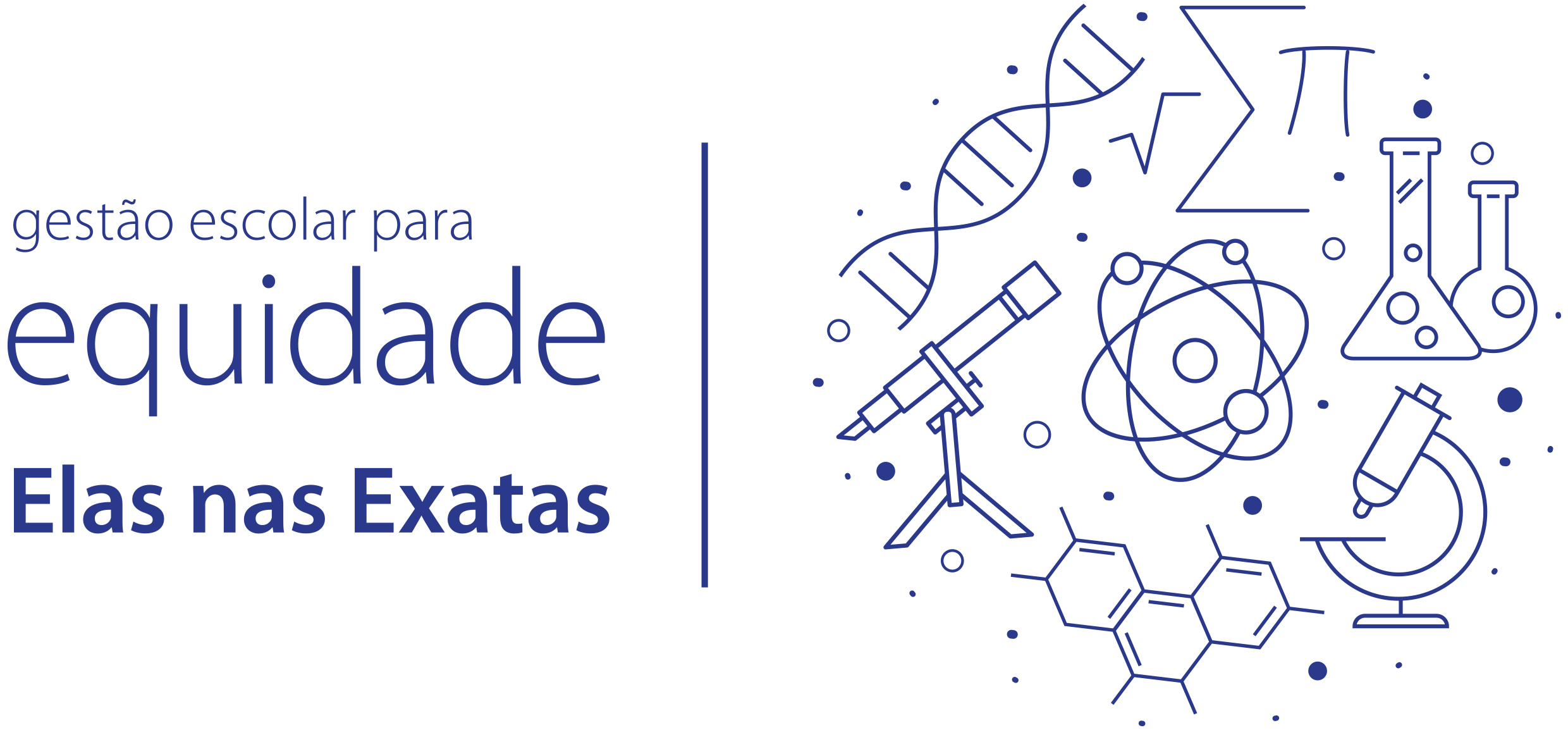 PARTE I - DADOS GERAIS  (1 cópia)PARTE II - DADOS DA ORGANIZAÇÃO OU DO GRUPO (1 cópia)Caracterização da Organização:Cooperativa (     )	Associação (     )	ONG (     )	Grupo Informal - sem CNPJ (     )Caixa Escolar (     )	Associação de Pais e Mestres-APM (     )Outro (qual?)A sua associação é uma organização representante de escola pública?(     ) SIM(     ) NÃOA sua associação/organização ou seu grupo já desenvolveu ação/projeto na temática de gênero/feminismo? Descreva brevemente.Na sua equipe tem alguém com experiência na temática de gênero? Identifique a pessoa e descreva a experiência.A sua organização/grupo se considera feminista?(     ) Sim, somos uma organização/grupo feminista(     ) Não somos uma organização/grupo feministaA sua associação/organização ou seu grupo já desenvolveu ação/projeto na temática de educação? Descreva sua experiência.Há quanto tempo seu grupo/organização trabalha com a temática de educação?Realiza um serviço ou confecciona algum produto para a comunidade (ou para fora dela):Estrutura do Grupo ou Organização:Coordenadora/Diretora/Secretária Executiva (     )Assembleia (     )	Associadas (     )	Conselho (     )Funciona em Espaço: Próprio (     )	Alugado (     )	Emprestado (     )Enumere no quadro abaixo as atividades ou projetos de educação e/ou de gênero que considerar mais importantes que o Grupo ou a Organização realizou nos últimos dois anos, começando pelas mais recentes: (coloque quantas forem necessárias)SITUAÇÃO FINANCEIRA DO GRUPO OU ORGANIZAÇÃO:O Fundo ELAS precisa conhecer melhor as necessidades de recursos econômicos dos grupos ou organizações de mulheres e como esses recursos são aplicados. Quais têm sido seus principais financiadores nos últimos dois anos? (assinale as opções)PARTE III - DADOS DO PROJETO (3 cópias)Para garantir a imparcialidade do processo de seleção, de agora em diante o nome do grupo/organização não deverá ser citado, se precisar use pseudônimo (nome fantasia).OBSERVAÇÃO: A carta de parceria com a escola, assinada pela gestão escolar, deve ser anexada a este formulário.11. CRONOGRAMA DE ATIVIDADES:Coloque quantas linhas forem necessárias12. ORÇAMENTO:Coloque quantas linhas forem necessárias.No. (para uso interno do Fundo)No. (para uso interno do Fundo)No. (para uso interno do Fundo)NOME DO PROJETO:NOME DO PROJETO:NOME DO PROJETO:NOME DO PROJETO:NOME DO PROJETO:NOME DO PROJETO:NOME COMPLETO DA ORGANIZAÇÃO OU DO GRUPO:NOME COMPLETO DA ORGANIZAÇÃO OU DO GRUPO:NOME COMPLETO DA ORGANIZAÇÃO OU DO GRUPO:NOME COMPLETO DA ORGANIZAÇÃO OU DO GRUPO:NOME COMPLETO DA ORGANIZAÇÃO OU DO GRUPO:NOME COMPLETO DA ORGANIZAÇÃO OU DO GRUPO:ENDEREÇO COMPLETO DA ORGANIZAÇÃO / GRUPO (OU DA RESPONSÁVEL PELO PROJETO):ENDEREÇO COMPLETO DA ORGANIZAÇÃO / GRUPO (OU DA RESPONSÁVEL PELO PROJETO):ENDEREÇO COMPLETO DA ORGANIZAÇÃO / GRUPO (OU DA RESPONSÁVEL PELO PROJETO):ENDEREÇO COMPLETO DA ORGANIZAÇÃO / GRUPO (OU DA RESPONSÁVEL PELO PROJETO):ENDEREÇO COMPLETO DA ORGANIZAÇÃO / GRUPO (OU DA RESPONSÁVEL PELO PROJETO):ENDEREÇO COMPLETO DA ORGANIZAÇÃO / GRUPO (OU DA RESPONSÁVEL PELO PROJETO):BAIRRO:MUNICÍPIO:MUNICÍPIO:UF:UF:CEP:TELEFONE FIXO:TELEFONE FIXO:FAX:FAX:TELEFONE CELULAR:TELEFONE CELULAR:E-MAIL:E-MAIL:E-MAIL:SITE:SITE:SITE:NOME DA RESPONSÁVEL /COORDENADORA DO PROJETO:NOME DA RESPONSÁVEL /COORDENADORA DO PROJETO:NOME DA RESPONSÁVEL /COORDENADORA DO PROJETO:NOME DA RESPONSÁVEL /COORDENADORA DO PROJETO:NOME DA RESPONSÁVEL /COORDENADORA DO PROJETO:NOME DA RESPONSÁVEL /COORDENADORA DO PROJETO:CARGO/PAPEL/FUNÇÃO DA COORDENADORA DO PROJETO NA ORGANIZAÇÃO/GRUPO:CARGO/PAPEL/FUNÇÃO DA COORDENADORA DO PROJETO NA ORGANIZAÇÃO/GRUPO:CARGO/PAPEL/FUNÇÃO DA COORDENADORA DO PROJETO NA ORGANIZAÇÃO/GRUPO:CARGO/PAPEL/FUNÇÃO DA COORDENADORA DO PROJETO NA ORGANIZAÇÃO/GRUPO:CARGO/PAPEL/FUNÇÃO DA COORDENADORA DO PROJETO NA ORGANIZAÇÃO/GRUPO:CARGO/PAPEL/FUNÇÃO DA COORDENADORA DO PROJETO NA ORGANIZAÇÃO/GRUPO:TELEFONE(S):TELEFONE(S):TELEFONE(S):E-MAIL:E-MAIL:E-MAIL:Ano em que o Grupo começou a atuar ou a Organização foi criada:No. do CNPJ (se for o caso)Com quantas mulheres começou?Quantas mulheres participam atualmente?Quantas mulheres participam atualmente?COM QUAL OBJETIVO A ORGANIZAÇÃO OU O GRUPO FOI CRIADO? CONTE UM POUCO DA HISTÓRIA DO SEU GRUPO. (se precisar aumente o espaço)QUEM TOMA AS DECISÕES NA ORGANIZAÇÃO OU NO GRUPO?DATAATIVIDADES MAIS IMPORTANTES NOS ÚLTIMOS 2 ANOS112233PARTICIPAM DE ALGUMA REDE (FORMAL OU INFORMAL) DE ORGANIZAÇÕES DE MULHERES? SE SIM, QUAL?DÊ A REFERÊNCIA DE PELO MENOS DUAS ORGANIZAÇÕES (NÃO PODE SER PESSOA FÍSICA) QUE CONHEÇAM O TRABALHO DO GRUPO OU DA ORGANIZAÇÃO (NOME DE CONTATO, TELEFONES, E-MAIL).PARTICIPAM DE ALGUMA REDE (FORMAL OU INFORMAL) DE ORGANIZAÇÕES DE MULHERES? SE SIM, QUAL?DÊ A REFERÊNCIA DE PELO MENOS DUAS ORGANIZAÇÕES (NÃO PODE SER PESSOA FÍSICA) QUE CONHEÇAM O TRABALHO DO GRUPO OU DA ORGANIZAÇÃO (NOME DE CONTATO, TELEFONES, E-MAIL).A) ORGANIZAÇÕES INTERNACIONAIS:Fundos de Mulheres (     )	Órgãos Multilaterais (ex: ONU Mulheres, UNICEF) (     )Fundações Privadas (     )	Empresas (     )	         ONG’s (     )B) ORGANIZAÇÕES NACIONAIS:ONG’s (     )	Empresas (     )	         Fundações (Institutos) Privadas (     )Fundos independentes (de mulheres, de direitos humanos etc) (     )Governos:Municipal (     )	     Estadual (     )        Federal (     )C) OUTROS:Venda de serviços ou produtos (     )	Doadores Individuais (pessoas físicas) (     )Eventos ou campanhas de arrecadações de recursos (Almoços, festas, rifas, sorteios) (     )LISTE AS PRINCIPAIS FONTES DE FINANCIAMENTO NO ANO ANTERIOR (NOME DA ENTIDADE E VALOR APROXIMADO):QUANTO EM TOTAL À ORGANIZAÇÃO OU O GRUPO GASTOU PARA SUAS ATIVIDADES NO ANO ANTERIOR (EM MÉDIA)?1. NOME DO PROJETO (o mesmo da parte I)1. NOME DO PROJETO (o mesmo da parte I)2. DURAÇÃO DO PROJETO EM MESES (até 10 meses)2. DURAÇÃO DO PROJETO EM MESES (até 10 meses)3. ÁREA DO PROJETO:EDUCAÇÃO E EQUIDADE DE GÊNEROLinhas de apoio:Boas práticas escolares e parcerias (     )Capacitação e formação (     )Informação e comunicação (     )3. ÁREA DO PROJETO:EDUCAÇÃO E EQUIDADE DE GÊNEROLinhas de apoio:Boas práticas escolares e parcerias (     )Capacitação e formação (     )Informação e comunicação (     )4. FAÇA UMA BREVE DESCRIÇÃO DO SEU PROJETO. Não deixe de mencionar aqui qual o objetivo do projeto, sua metodologia e como este pode contribuir para maior inserção de meninas nas Ciências exatas, naturais e tecnologias? Descreva também como será a parceria com a escola na execução do projeto? (se precisar aumente o espaço)4. FAÇA UMA BREVE DESCRIÇÃO DO SEU PROJETO. Não deixe de mencionar aqui qual o objetivo do projeto, sua metodologia e como este pode contribuir para maior inserção de meninas nas Ciências exatas, naturais e tecnologias? Descreva também como será a parceria com a escola na execução do projeto? (se precisar aumente o espaço)5. ATIVIDADES A SEREM DESENVOLVIDAS NO PROJETO (coloque quantas forem necessárias)5. ATIVIDADES A SEREM DESENVOLVIDAS NO PROJETO (coloque quantas forem necessárias)1.2.3.4.5.1.2.3.4.5.6. RESULTADOS concretos que pensam conseguir com o projeto? (coloque quantos forem necessários)6. RESULTADOS concretos que pensam conseguir com o projeto? (coloque quantos forem necessários)●●●●●●●●7. BENEFICIÁRIAS/ PÚBLICO: a. Seu projeto é voltado a algum grupo específico? Qual?b. Preencha com o número estimado de Público Direto: O público direto é aquele que participa das atividades dos projetos apoiados.TOTAL DE MULHERES : (                  )     TOTAL DE HOMENS : (                     )    PESSOAS COM OUTRA IDENTIFICAÇÃO DE GÊNERO: (                )c. Preencha com o número estimado de  Público Indireto:Público indireto são as pessoas que mesmo não tendo participado diretamente das atividades dos projetos serão beneficiadas pelo impacto das ações. Por exemplo: um projeto realizado na escola poderá ter como público indireto toda a comunidade escolar. Também devem considerar público indireto as pessoas impactadas pelas ações de comunicação do projeto. TOTAL: (              )                                                                                                                                       7. BENEFICIÁRIAS/ PÚBLICO: a. Seu projeto é voltado a algum grupo específico? Qual?b. Preencha com o número estimado de Público Direto: O público direto é aquele que participa das atividades dos projetos apoiados.TOTAL DE MULHERES : (                  )     TOTAL DE HOMENS : (                     )    PESSOAS COM OUTRA IDENTIFICAÇÃO DE GÊNERO: (                )c. Preencha com o número estimado de  Público Indireto:Público indireto são as pessoas que mesmo não tendo participado diretamente das atividades dos projetos serão beneficiadas pelo impacto das ações. Por exemplo: um projeto realizado na escola poderá ter como público indireto toda a comunidade escolar. Também devem considerar público indireto as pessoas impactadas pelas ações de comunicação do projeto. TOTAL: (              )                                                                                                                                       8. LOCAL ONDE O PROJETO VAI SER DESENVOLVIDO:8. LOCAL ONDE O PROJETO VAI SER DESENVOLVIDO:Bairro:Bairro:Município:Município:Estado:Estado:9. PARCERIAS DO PROJETO:9. PARCERIAS DO PROJETO:Redes de Mulheres (     )	Outras Redes (     )ONG’s de Mulheres (     )	Outras ONG’s (     )	Outras instituições (     )Empresas (     )		Fundações/Institutos Privadas (     )Governos:Municipal (     )	     Estadual (     )        Federal (     )Redes de Mulheres (     )	Outras Redes (     )ONG’s de Mulheres (     )	Outras ONG’s (     )	Outras instituições (     )Empresas (     )		Fundações/Institutos Privadas (     )Governos:Municipal (     )	     Estadual (     )        Federal (     )10. PARCERIAS COM A ESCOLA:10. PARCERIAS COM A ESCOLA:Número do INEP:Número do INEP:Endereço completo:Endereço completo:Telefones:E-mail(s):Gestor/a escolar:Gestor/a escolar:Pessoa de contato na escola:Pessoa de contato na escola:Telefone(s):E-mail(s):ATIVIDADESfevmarabrmaijunjulagosetoutnovAtividade a que se refere o gastoItemRecurso próprio ou de outros (R$)Recurso solicitado (R$)TOTAL (R$)TOTAL (R$)TOTAL (R$)